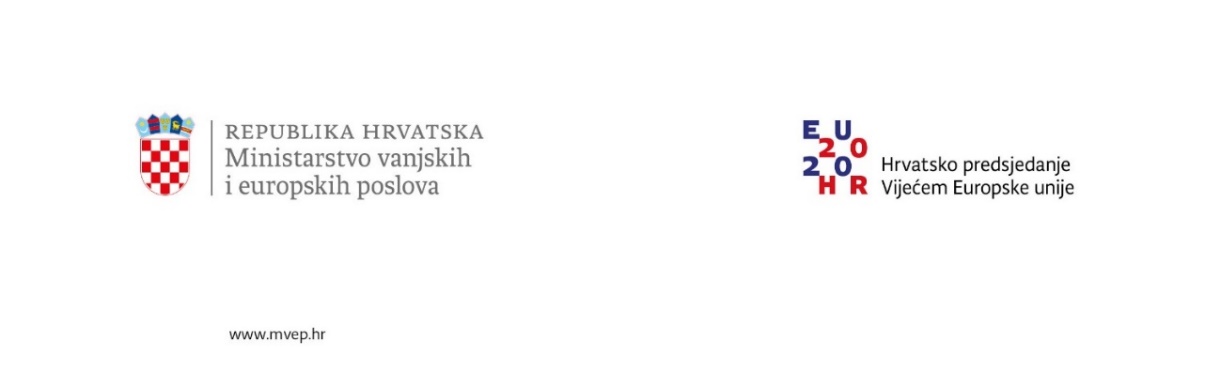 Javni pozivza financiranje projekata međunarodne razvojne suradnje organizacija civilnog društvaBroj VIII-JP-OCD-01-2023IZJAVA O PARTNERSTVU(Obrazac ispunite, potpišite, ovjerite pečatom i priložite prijavi)Partnerstvo je dogovoren, stabilan i obvezujući odnos između organizacija koji podrazumijeva zajedničke odgovornosti u provedbi projekta financiranog od strane Ministarstva vanjskih i europskih poslova. Kako bi se projekt nesmetano provodio, sve organizacije koje ga provode trebaju se suglasiti s načelima dobre prakse u partnerstvu, kako slijedi: Prije podnošenja projektne prijave na Javni poziv partneri u projektu pročitali su tekst Javnog poziva i Uputa za prijavitelje te su razumjeli svoju ulogu u projektu.Partner ovlašćuje organizaciju prijavitelja da ga zastupa u svim poslovima s Ministarstvom vanjskih i europskih poslova u vezi postupka Javnog poziva i provedbe projekta.Prijavitelj i partner redovito će se sastajati i zajednički raditi na provedbi projekta, vrednovanju i sagledavanju načina svladavanja izazova i poteškoća u provedbi projekta.Partner će sudjelovati u pripremi zajedničkog opisnog i pojedinačnih financijskih izvješća koje prijavitelj u ime partnera podnosi Ministarstvu vanjskih i europskih poslova. Prijedloge za promjene u projektu partner treba usuglasiti prije nego ih prijavitelj podnese Ministarstvu vanjskih i europskih poslova. Ako se ne mogu usuglasiti, prijavitelj to mora naznačiti pri podnošenju promjena na odobrenje Ministarstvu vanjskih i europskih poslova.Izjava o partnerstvuPotpisom i pečatom na ovoj Izjavi pod kaznenom i materijalnom odgovornošću partner na projektu izjavljuje sljedeće:prijavitelj potpisuje ugovor o dodjeli bespovratnih sredstava u ime partnerstva;u slučaju odabira projektnog prijedloga za financiranje partner će aktivno sudjelovati u provedbi projekta;partner je suodgovoran za provedbu projekta i obvezuje se da će ga provoditi u skladu sa svim važećim propisima;prijavitelj će uz pomoć partnera koordinirati odnosno organizirati provedbu projekta i izvještavati o provedbi;partner će poštovati gore navedena načela dobrog partnerstva.Naziv prijavitelja: __________________________________________________Ime i prezime ovlaštene osobe prijavitelja: 					Potpis i pečat: _____________________________________________________Datum i mjesto:____________________Naziv partnera: ___________________________________________________Ime i prezime ovlaštene osobe partnera: 					Potpis i pečat: _____________________________________________________Datum i mjesto:_____________________Naziv projekta: